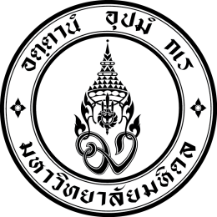 ประกาศมหาวิทยาลัยมหิดล/ชื่อส่วนงานเรื่อง หลักเกณฑ์และอัตราการให้ (ระบุชื่อเต็มของทุน) ทุน ... ประจำปีการศึกษา ..../ประจำปีงบประมาณ พ.ศ. ....พ.ศ. ......................................................(คำปรารภ) โดยที่เป็นการสมควร ... /เพื่อให้ ... (บทอาศัยอำนาจ) อาศัยอำนาจตามความในข้อ ๒๒.๔ และข้อ ๒๓ ของประกาศมหาวิทยาลัยมหิดล เรื่อง หลักเกณฑ์และวิธีการรับเงิน การเก็บรักษาเงิน การเบิกจ่าย การจ่ายเงิน และการควบคุมดูแลการจ่ายเงิน พ.ศ. ๒๕๕๑ และที่แก้ไขเพิ่มเติม ซึ่งออกตามความในข้อ ๓๘ ของข้อบังคับมหาวิทยาลัยมหิดล ว่าด้วยการบริหารงบประมาณและการเงิน พ.ศ ๒๕๕๑ และที่แก้ไขเพิ่มเติม  ประกอบกับมติที่ประชุมคณะกรรมการ ... ครั้งที่ .../... เมื่อวันที่ ... ... พ.ศ. ....  อธิการบดี/ คณบดีคณะ/วิทยาลัย.../ ผู้อำนวยการสถาบัน/ศูนย์... จึงออกประกาศไว้ดังต่อไปนี้ข้อ ๑ (บทยกเลิก) (กรณียกเลิกประกาศเดิมเพียงฉบับเดียว) ให้ยกเลิกประกาศมหาวิทยาลัยมหิดล/ชื่อส่วนงาน เรื่อง .... พ.ศ. .... ลงวันที่ ... ... พ.ศ. ....	(กรณียกเลิกประกาศเดิมหลายฉบับ) ให้ยกเลิก	๑.๑ ประกาศมหาวิทยาลัยมหิดล/ชื่อส่วนงาน เรื่อง .... พ.ศ. .... ลงวันที่ ... ... พ.ศ. ....	๑.๒ ประกาศมหาวิทยาลัยมหิดล/ชื่อส่วนงาน เรื่อง .... พ.ศ. .... ลงวันที่ ... ... พ.ศ. ....ข้อ ๒ (บทนิยาม) ในประกาศนี้ “มหาวิทยาลัย” หมายความว่า มหาวิทยาลัยมหิดล“วิทยาเขต” หมายความว่า วิทยาเขต... มหาวิทยาลัยมหิดล“คณะ” หมายความว่า คณะ... มหาวิทยาลัยมหิดล“วิทยาลัย” หมายความว่า วิทยาลัย... มหาวิทยาลัยมหิดล“สถาบัน” หมายความว่า สถาบัน... มหาวิทยาลัยมหิดล“ศูนย์” หมายความว่า สถาบัน... มหาวิทยาลัยมหิดล“คณบดี” หมายความว่า คณบดีคณะ/วิทยาลัย... มหาวิทยาลัยมหิดล“ผู้อำนวยการ” หมายความว่า ผู้อำนวยการสถาบัน/ศูนย์... มหาวิทยาลัยมหิดล“คณะกรรมการ” หมายความว่า คณะกรรมการพิจารณาทุน.../คณะกรรมการบริหารทุน.../คณะกรรมการคัดเลือกผู้รับทุน...“หลักสูตร” หมายความว่า หลักสูตร... คณะ... มหาวิทยาลัยมหิดล“นักศึกษา” หมายความว่า นักศึกษาหลักสูตร.../ นักศึกษาคณะ/วิทยาลัย/สถาบัน/ศูนย์...“ทุน” หมายความว่า (ระบุชื่อเต็มของทุน )ทุน... ข้อ ๓ ประเภททุน วงเงิน และระยะเวลาการให้ทุน	๓.๑ มหาวิทยาลัย/วิทยาเขต/คณะ/วิทยาลัย/สถาบัน/ศูนย์จะจัดสรรเงินเป็นทุนเพื่อสนับสนุน... ให้แก่นักศึกษาที่...  จำนวน ... ทุน  ในอัตราทุนละไม่เกิน ... บาท  โดยแบ่งจ่ายเป็นรายปีการศึกษา
/ภาคการศึกษา เป็นระยะเวลา ... ปีการศึกษา/ภาคการศึกษา  ตั้งแต่ภาคการศึกษาที่ ... ปีการศึกษา ... เป็นต้นไป ต่อเนื่องจนสำเร็จการศึกษาตามระยะเวลาที่น้อยที่สุดที่กำหนดไว้ในหลักสูตร  (กรณีที่มีหลายประเภททุน) 
แบ่งออกเป็น ... ประเภท ดังนี้		(๑) ทุน... จำนวน ... ทุน ในอัตราทุนละไม่เกิน ... บาท		(๒) ทุน... จำนวน ... ทุน ในอัตราทุนละไม่เกิน ... บาท	๓.๒ การสนับสนุนทุนตามประกาศนี้ ให้จ่ายได้ไม่เกินวงเงินตาม ๓.๑ และต้องเป็นค่าใช้จ่ายเกี่ยวกับการศึกษาตามหลักเกณฑ์และอัตรา ดังนี้		(๑) ทุน...		(๒) ทุน...ข้อ ๔ คุณสมบัติของผู้ขอรับทุน	๔.๑ (คุณสมบัติเกี่ยวกับชั้นปีและสถานะการศึกษา) เป็นนักศึกษาชั้นปีที่ ... ของหลักสูตร/ เป็นนักศึกษาที่เข้าศึกษาตั้งแต่ปีการศึกษา...  โดยไม่เป็นผู้ที่อยู่ระหว่างการลาพักการศึกษา 	๔.๒ (คุณสมบัติเกี่ยวกับผลการศึกษา) เป็นผู้ที่มีผลการศึกษาเฉลี่ยสะสมไม่น้อยกว่า ...
/มีผลการศึกษาใน ... ภาคการศึกษาปกติที่ผ่านมาไม่น้อยกว่า ...  	๔.๓ (คุณสมบัติเกี่ยวกับความประพฤติของนักศึกษา) เป็นผู้ที่มีความประพฤติดี มีคุณธรรมจริยธรรม มีความขยันหมั่นเพียรในการศึกษา รวมถึงไม่เคยมีประวัติได้รับการลงโทษวินัยนักศึกษา 	๔.๔ (คุณสมบัติเกี่ยวกับประวัติการรับทุน) เป็นผู้ที่ไม่เคยหรือไม่อยู่ระหว่างการรับทุนอื่น
จากมหาวิทยาลัย/วิทยาเขต/คณะ/วิทยาลัย/สถาบัน/ศูนย์/หน่วยงานภายนอก ในลักษณะเดียวกับทุนนี้ในขณะที่ขอรับทุนนี้	๔.๕ (คุณสมบัติเกี่ยวกับภาระผูกพันของทุนอื่น) เป็นผู้ที่มิได้รับทุนอื่นจากมหาวิทยาลัย
/วิทยาเขต/คณะ/วิทยาลัย/สถาบัน/ศูนย์/หน่วยงานภายนอกซึ่งมีเงื่อนไขการรับทุนที่มีภาระผูกพันในลักษณะเดียวกับทุนนี้ เช่น การปฏิบัติงานตามที่ผู้ให้ทุนกำหนดภายหลังสำเร็จการศึกษา เป็นต้น	๔.๖ (คุณสมบัติเฉพาะของทุน) เป็นผู้ที่บิดาและมารดา หรือผู้ปกครองมีรายได้ไม่เกิน ... บาทต่อปี /เป็นผู้ที่มีประวัติการเข้าร่วมกิจกรรมในภาคการศึกษา/ปีการศึกษาที่ผ่านมาไม่น้อยกว่า ... ชั่วโมง เป็นต้นข้อ ๕ เอกสารและขั้นตอนการขอรับทุน	๕.๑ เอกสารประกอบการขอรับทุน		(๑) ใบสมัครขอรับทุน		(...) (ระบุรายการเอกสารที่จำเป็นต้องใช้ประกอบการพิจารณาให้ทุน และเอกสารที่แสดงถึงคุณสมบัติของผู้รับทุน (ถ้ามี) เช่น หนังสือรับรองความประพฤติจากอาจารย์ที่ปรึกษา  หนังสือรับรองเงินเดือน/รายได้ของบิดามารดา หรือผู้ปกครอง  สำเนาหน้าสมุดบัญชีของนักศึกษา เป็นต้น)		ทั้งนี้ เอกสารประกอบการขอรับทุนข้างต้นต้องมีการรับรองสำเนาถูกต้องโดยนักศึกษา และบันทึกเป็นไฟล์ .pdf โดยบันทึกชื่อไฟล์ในรูปแบบ “รหัสนักศึกษา_ชื่อเอกสาร.pdf”	๕.๒ ขั้นตอนการขอรับทุน		(๑) มหาวิทยาลัย/วิทยาเขต/คณะ/วิทยาลัย/สถาบัน/ศูนย์ จะเปิดรับสมัครทุนปีละ ... ครั้ง ในเดือน.... ของทุกปี /ตั้งแต่เดือน ... ถึงเดือน... ของทุกปี/ ตั้งแต่วันที่ ... ... พ.ศ. .... ถึงวันที่ ... ... พ.ศ. ....  ทั้งนี้ กรณีที่มหาวิทยาลัย/วิทยาเขต/คณะ/วิทยาลัย/สถาบัน/ศูนย์ จำเป็นต้องงดการให้ทุนในปีใดจะประกาศให้นักศึกษาทราบล่วงหน้าเป็นการทั่วไป		(๒) ผู้ขอรับทุนยื่นใบสมัครทุนและเอกสารประกอบการขอรับทุนต่อ (ระบุชื่อหน่วยงานภายในส่วนงานที่มีหน้าที่รับผิดชอบ)  โดย (ระบุช่องทางการยื่น) ยื่นโดยตรงต่อหน่วยงาน .../ ส่งไปรษณีย์ลงทะเบียนภายในประเทศไปยัง.../ ส่งไปรษณีย์อิเล็กทรอนิกส์ (e-mail) ไปยัง.../ ดำเนินการผ่านระบบ.../ กรอกข้อมูลผ่าน Google Form : (ระบุ short URL) หรือ สแกน Qr Code ท้ายประกาศนี้  ภายในวันที่ ... ... พ.ศ. ..../ เดือน ... ของทุกปี		(๓) มหาวิทยาลัย/วิทยาเขต/คณะ/วิทยาลัย/สถาบัน/ศูนย์/(กรณีที่มีการแต่งตั้งคณะกรรมการเพื่อพิจารณาทุน)คณะกรรมการ กลั่นกรองคุณสมบัติของผู้ขอรับทุนจากใบสมัครและเอกสารประกอบการขอรับทุน เสนออธิการบดี/คณบดี/ผู้อำนวยการ เพื่อ (I.กรณีที่จัดทำเป็นประกาศ) ประกาศรายชื่อ
ผู้มีสิทธิสอบสัมภาษณ์ผ่านทาง ... โดยจัดทำเป็นประกาศมหาวิทยาลัย/ส่วนงาน/ (II.กรณีที่จัดทำเป็นหนังสือแจ้งผล) แจ้งสิทธิในการเข้าสอบสัมภาษณ์เป็นหนังสือให้แก่ผู้ขอรับทุน ภายในวันที่ ... ... พ.ศ. ..../ เดือน ... ของทุกปี		(๔) ผู้มีสิทธิสอบสัมภาษณ์เข้ารับการสัมภาษณ์กับมหาวิทยาลัย/วิทยาเขต/คณะ/วิทยาลัย/สถาบัน/ศูนย์/คณะกรรมการ ณ .../ผ่านทาง... ภายในวันที่ ... ... พ.ศ. ..../ เดือน ... ของทุกปี		(๕) มหาวิทยาลัย/วิทยาเขต/คณะ/วิทยาลัย/สถาบัน/ศูนย์/คณะกรรมการ พิจารณารายชื่อผู้สมควรได้รับทุน เสนออธิการบดี/คณบดี/ผู้อำนวยการ เพื่อ (I.กรณีที่จัดทำเป็นประกาศ) ประกาศรายชื่อ
ผู้มีสิทธิรับทุนผ่านทาง ... โดยจัดทำเป็นประกาศมหาวิทยาลัย/ส่วนงาน/ (II.กรณีที่จัดทำเป็นหนังสือแจ้งผล) 
แจ้งผลการพิจารณาคัดเลือกทุนเป็นหนังสือให้แก่ผู้ขอรับทุน  ภายในวันที่ ... ... พ.ศ. ..../ เดือน ... ของทุกปี	ข้อ ๖ หลักเกณฑ์การพิจารณาทุน 	๖.๑ ให้อธิการบดี/คณบดี/ผู้อำนวยการแต่งตั้งคณะกรรมการ (ระบุชื่อเต็มของคณะกรรมการ) ประกอบด้วย		(๑) (ระบุชื่อตำแหน่งหรือคุณสมบัติ)... เป็นที่ปรึกษา (ถ้ามี)		(๒) (ระบุชื่อตำแหน่งหรือคุณสมบัติ)... เป็นประธานกรรมการ		(๓) (ระบุชื่อตำแหน่งหรือคุณสมบัติ)... เป็นกรรมการ		(๔) (ระบุชื่อตำแหน่งเท่านั้น)... หรือผู้แทน เป็นกรรมการ		(๕) (ระบุชื่อตำแหน่งหรือคุณสมบัติ)... จำนวน ... คน เป็นกรรมการ		(๖) (ระบุคุณสมบัติ)... ซึ่งได้รับการเสนอชื่อจาก (ระบุวิธีการเสนอชื่อเพื่อให้ได้มาซึ่งกรรมการ เช่น จากที่ประชุมคณะกรรมการประจำส่วนงาน เป็นต้น)... จำนวน ... คน เป็นกรรมการ		(๗) (ระบุชื่อตำแหน่งหรือคุณสมบัติ)... เป็นกรรมการและเลขานุการ		(๘) (ระบุชื่อตำแหน่งหรือคุณสมบัติ)... เป็นเลขานุการ		(๙) (ระบุชื่อตำแหน่งหรือคุณสมบัติ)... เป็นผู้ช่วยเลขานุการ (ถ้ามี)	๖.๒ ให้คณะกรรมการมีอำนาจและหน้าที่ ดังนี้		(๑) ...		(๒) ...		(๓) หน้าที่อื่นใดตามที่อธิการบดี/คณบดี/ผู้อำนวยการมอบหมาย	๖.๓ มหาวิทยาลัย/วิทยาเขต/คณะ/วิทยาลัย/สถาบัน/ศูนย์/คณะกรรมการจะพิจารณาคัดเลือกผู้มีสิทธิรับทุนจากคุณสมบัติของผู้ขอรับทุนตามข้อ ๔  เอกสารประกอบการขอรับทุนตาม ๕.๑ และผลการสอบสัมภาษณ์ข้อ ๗ วิธีการเบิกจ่ายทุน	มหาวิทยาลัย/วิทยาเขต/คณะ/วิทยาลัย/สถาบัน/ศูนย์จะเบิกจ่ายเงินทุนให้แก่ผู้รับทุนตามวิธีการ ดังนี้	๗.๑ ...	๗.๒ ...	๗.๓ ...ข้อ ๘ เงื่อนไขการรับทุน 	๘.๑ ผู้รับทุนต้องทำสัญญารับทุนและเอกสารอื่นใด รวมถึงจัดให้มีการค้ำประกัน ตามที่มหาวิทยาลัย/วิทยาเขต/คณะ/วิทยาลัย/สถาบัน/ศูนย์กำหนด  โดยผู้รับทุนต้องจัดให้มีการค้ำประกันตามลำดับดังนี้		(๑) ค้ำประกันโดยบิดาหรือมารดาโดยชอบด้วยกฎหมายของผู้รับทุน โดยไม่ต้องแสดงหลักทรัพย์ประกอบการทำสัญญาค้ำประกัน		(๒) ถ้าไม่มีบุคคลตาม (๑) ให้ค้ำประกันโดยผู้ที่จดทะเบียนรับผู้รับทุนเป็นบุตรบุญธรรม หรือผู้ที่ศาลตั้งให้เป็นผู้ปกครองของผู้รับทุน โดยไม่ต้องแสดงหลักทรัพย์ประกอบการทำสัญญาค้ำประกัน		(๓) ถ้าไม่มีบุคคลตาม (๑) และ (๒) ให้ค้ำประกันโดยบุคคลอื่นซึ่งเป็นข้าราชการระดับ ๔ ขึ้นไป หรือพนักงานรัฐวิสาหกิจระดับ ๕ ขึ้นไป โดยไม่ต้องแสดงหลักทรัพย์ประกอบการทำสัญญาค้ำประกันก็ได้		ทั้งนี้ กรณีที่ผู้รับทุนรายใดมีเหตุผลและความจำเป็นไม่สามารถจัดให้มีการค้ำประกันตามวรรคหนึ่งได้ และอธิการบดี/คณบดี/ผู้อำนวยการโดยข้อเสนอแนะของคณะกรรมการ พิจารณาแล้วเห็นว่าเหตุผลและความจำเป็นดังกล่าวเป็นข้อเท็จจริงที่รับฟังได้ อธิการบดี/คณบดี/ผู้อำนวยการอาจพิจารณาอนุมัติให้ผู้รับทุนทำสัญญารับทุนโดยไม่ต้องมีการค้ำประกันก็ได้ และผลการอนุมัติดังกล่าวให้ถือเป็นที่สุด	๘.๒ ในระหว่างระยะเวลาการรับทุน 		(๑) ผู้รับทุนต้องไม่มีความประพฤติเสื่อมเสีย และจักต้องเพียรพยายามอย่างดีที่สุด
ในการศึกษาเล่าเรียน โดยไม่หลีกเลี่ยง ละเลย ทอดทิ้ง ยุติ หรือยกเลิกการศึกษา โดยไม่มีเหตุอันควรในระหว่างระยะเวลาการรับทุน  ทั้งนี้ การวินิจฉัยว่าความประพฤติเช่นใดเป็นความประพฤติที่เสื่อมเสียและเหตุใดเป็น
เหตุอันควร ให้เป็นดุลพินิจของอธิการบดี/คณบดี/ผู้อำนวยการโดยข้อเสนอแนะของคณะกรรมการ และคำวินิจฉัยดังกล่าวให้ถือเป็นที่สุด		(๒) ผู้รับทุนต้องไม่ได้รับทุนการศึกษาอื่นในลักษณะเดียวกับทุนนี้จากมหาวิทยาลัย/วิทยาเขต/คณะ/วิทยาลัย/สถาบัน/ศูนย์/หน่วยงานภายนอก  ทั้งนี้ การวินิจฉัยว่าทุนใดมีลักษณะเดียวกับทุนนี้ ให้เป็นดุลพินิจของอธิการบดี/คณบดี/ผู้อำนวยการโดยข้อเสนอแนะของคณะกรรมการ และคำวินิจฉัยดังกล่าวให้ถือเป็นที่สุด			(๓) ผลการศึกษา			 (๓.๑) ผู้รับทุนต้องมีผลการศึกษาในแต่ละภาคการศึกษาไม่น้อยกว่า ...  ทั้งนี้ กรณีที่ผู้รับทุนมีผลการศึกษาน้อยกว่า ... ติดต่อกัน ... ภาคการศึกษา/กรณีที่ผู้รับทุนมีผลการศึกษาเฉลี่ยสะสมน้อยกว่า ...  ให้ถือว่าเป็นเหตุในการยุติการให้ทุน			 (๓.๒) ผู้รับทุนต้องไม่มีผลการศึกษา W หรือ F  		(๕) ผู้รับทุนต้อง ... 	๘.๓ เมื่อสำเร็จการศึกษา ผู้รับทุนต้องปฏิบัติงานชดใช้ทุนโดยเข้าปฏิบัติงานในหน่วยงาน
ที่มหาวิทยาลัย/วิทยาเขต/คณะ/วิทยาลัย/สถาบัน/ศูนย์กำหนด เป็นระยะเวลาติดต่อกันไม่น้อยกว่า ... ปีนับแต่วันเริ่มปฏิบัติงาน ข้อ ๙ การงด ยุติ และเพิกถอนการให้ทุน	๙.๑ มหาวิทยาลัย/วิทยาเขต/คณะ/วิทยาลัย/สถาบัน/ศูนย์จะงดการเบิกจ่ายทุนให้แก่ผู้รับทุนในกรณีใดกรณีหนึ่งดังนี้		(๑) กรณีที่ผู้รับทุนมีผลการศึกษาของภาคการศึกษาใดน้อยกว่า ... จะงดการเบิกจ่ายทุนในภาคการศึกษาถัดไป  และเมื่อผู้รับทุนมีผลการศึกษาของภาคการศึกษาที่งดทุนไม่น้อยกว่า ... จะเบิกจ่ายทุนในภาคการศึกษาถัดจากภาคการศึกษาที่งดทุนนั้นต่อไป		(๒) ...	๙.๒ มหาวิทยาลัย/วิทยาเขต/คณะ/วิทยาลัย/สถาบัน/ศูนย์จะยุติการให้ทุนให้แก่ผู้รับทุนในกรณีใดกรณีหนึ่งดังนี้		(๑) กรณีที่ผู้รับทุนไม่ปฏิบัติตามเงื่อนไขข้อหนึ่งข้อใดตามประกาศนี้และสัญญารับทุน  		(๒) กรณีที่นักศึกษาขาดคุณสมบัติซึ่งถือเป็นสาระสำคัญของการรับทุน ในระหว่างระยะเวลาการรับทุน ได้แก่ คุณสมบัติตาม ... 	๙.๓ มหาวิทยาลัย/วิทยาเขต/คณะ/วิทยาลัย/สถาบัน/ศูนย์จะเพิกถอนการให้ทุนของผู้รับทุน
กรณีที่ตรวจสอบพบว่าผู้รับทุนขาดคุณสมบัติของผู้ขอรับทุนข้อหนึ่งข้อใดตามข้อ ๔ มาตั้งแต่ต้น หรือผู้รับทุนใช้เอกสารหรือให้ข้อเท็จจริงอันเป็นเท็จเพื่อให้ตนมีสิทธิได้รับทุน  ข้อ ๑๐ การชดใช้ทุน	๑๐.๑ กรณีที่มหาวิทยาลัยยุติหรือเพิกถอนการให้ทุนตาม ๙.๒ หรือ ๙.๓ แล้วแต่กรณี 
ผู้รับทุนต้องชดใช้คืนทุนทั้งหมดที่ได้รับไปให้แก่มหาวิทยาลัย/วิทยาเขต/คณะ/วิทยาลัย/สถาบัน/ศูนย์ ภายในระยะเวลาที่มหาวิทยาลัยกำหนด เว้นแต่กรณีที่เป็นการยุติการให้ทุนตาม ๙.๒ (๒) ผู้รับทุนต้องชดใช้คืนเฉพาะทุนในส่วนที่ได้รับไปหลังจากวันที่ขาดคุณสมบัติเท่านั้น  		ทั้งนี้ กรณีที่ผู้รับทุนพ้นจากสภาพการเป็นนักศึกษาเนื่องจากเสียชีวิต หรือพ้นจากสภาพการเป็นนักศึกษาเนื่องจากมีปัญหาทางจิตจนเป็นอุปสรรคต่อการศึกษาและหรือจะเป็นอุปสรรคต่อการประกอบวิชาชีพ หรือเหตุอื่นใดที่อธิการบดี/คณบดี/ผู้อำนวยการโดยข้อเสนอแนะของคณะกรรมการเห็นสมควรให้ผู้รับทุนไม่ต้องรับผิด  ให้ผู้รับทุนได้รับยกเว้นไม่ต้องรับผิดชดใช้ทุนตามวรรคหนึ่ง	๑๐.๒ กรณีที่ผู้รับทุนไม่เข้าปฏิบัติงานชดใช้ทุนตาม ๘.๓ ผู้รับทุนต้องชดใช้คืนทุนทั้งหมด
ที่ได้รับไปให้แก่มหาวิทยาลัย/วิทยาเขต/คณะ/วิทยาลัย/สถาบัน/ศูนย์ ภายในระยะเวลาที่กำหนด  แต่หากผู้รับทุนเข้าปฏิบัติงานชดใช้ทุนแล้วแต่ปฏิบัติงานไม่ครบระยะเวลาที่กำหนด ผู้รับทุนต้องชดใช้คืนทุนตามระยะเวลาที่ขาดโดยคิดคำนวณลดลงตามสัดส่วนของระยะเวลาที่ผู้รับทุนได้ปฏิบัติงานไปแล้ว  		ทั้งนี้ กรณีที่ผู้รับทุนไม่สามารถเข้าปฏิบัติงานได้หรือเข้าปฏิบัติงานไม่ครบระยะเวลา
ที่กำหนดเนื่องจากผู้รับทุนเสียชีวิต  มหาวิทยาลัย/วิทยาเขต/คณะ/วิทยาลัย/สถาบัน/ศูนย์ สั่งให้ออกจากงานเนื่องจากปรากฏหลักฐานเป็นประจักษ์ว่าผู้รับทุนเจ็บป่วยจนไม่สามารถปฏิบัติงานของตนได้โดยสม่ำเสมอ หรือสั่งให้ออกจากงานเนื่องจากเมื่อมีการยุบเลิกส่วนงานหรือยุบตำแหน่งที่ผู้รับทุนครองอยู่  หรือเหตุอื่นใดที่อธิการบดี/คณบดี/ผู้อำนวยการโดยข้อเสนอแนะของคณะกรรมการเห็นสมควรให้ไม่ต้องรับผิด  ให้ผู้รับทุนได้รับยกเว้นไม่ต้องรับผิดชดใช้ทุนตามวรรคหนึ่ง	การที่ผู้รับทุนต้องรับผิดชดใช้ทุนตามประกาศนี้ไม่ว่ากรณีใด แล้วผู้รับทุนไม่ชำระเงินหรือ
ชำระไม่ครบถ้วนตามที่มหาวิทยาลัยกำหนด ผู้รับทุนต้องชำระดอกเบี้ยผิดนัดในอัตราร้อยละ ... ต่อปีของเงิน
ที่ค้างชำระข้อ ๑๑ การเบิกจ่ายทุนตามประกาศนี้ ให้เบิกจ่ายจากเงินรายได้มหาวิทยาลัย/วิทยาเขต/คณะ/วิทยาลัย/สถาบัน/ศูนย์ (บัญชี ...) ตามข้อบังคับมหาวิทยาลัยมหิดล ว่าด้วยการบริหารงบประมาณและการเงิน พ.ศ ๒๕๕๑ และที่แก้ไขเพิ่มเติม ข้อ ๑๒ (บทรักษาการ) กรณีที่มีปัญหาเกี่ยวกับการปฏิบัติตามประกาศนี้ ให้อธิการบดี/คณบดี/ผู้อำนวยการเป็นผู้มีอำนาจวินิจฉัยสั่งการ และถือเป็นที่สุดบทเฉพาะกาลข้อ ๑๓ (กรณีรองรับคณะกรรมการที่แต่งตั้งขึ้นตามคำสั่งอื่นใดโดยที่มิได้มีประกาศกำหนดไว้ก่อนออกประกาศนี้) ให้คณะกรรมการ... ตามคำสั่ง... ที่ .../... เรื่อง ... ลงวันที่ ... ... พ.ศ. .... เป็นคณะกรรมการตามประกาศนี้ ข้อ ๑๔ (กรณีรองรับคณะกรรมการที่แต่งตั้งขึ้นตามประกาศเดิม) ให้คณะกรรมการ... ตามประกาศ... เรื่อง ... พ.ศ. ....  ลงวันที่ ... ... พ.ศ. .... เป็นคณะกรรมการตามประกาศนี้ข้อ ๑๕ (กรณีรองรับการพิจารณาทุนที่อยู่ระหว่างการดำเนินการ: ให้ดำเนินการตามประกาศเดิม) การขอรับทุนตามประกาศ... เรื่อง ... พ.ศ. ....  ลงวันที่ ... ... พ.ศ. .... ในกรณีใดที่ได้ยื่นขอรับทุนไว้แล้วก่อนวันที่ประกาศนี้ใช้บังคับ ให้ดำเนินการตามประกาศ... เรื่อง ... พ.ศ. ....  ลงวันที่ ... ... พ.ศ. .... จนกว่าจะแล้วเสร็จข้อ ๑๖ (กรณีรองรับการเบิกจ่ายทุนที่อยู่ระหว่างการดำเนินการ: ให้ดำเนินการตามประกาศเดิม) การเบิกจ่ายทุนตามประกาศ... เรื่อง ... พ.ศ. ....  ลงวันที่ ... ... พ.ศ. .... กรณีใดที่อยู่ระหว่างดำเนินการก่อนวันที่ประกาศนี้ใช้บังคับ ให้ดำเนินการตามประกาศ... เรื่อง ... พ.ศ. ....  ลงวันที่ ... ... พ.ศ. .... จนกว่าจะแล้วเสร็จข้อ ๑๗ (กรณีรองรับการเบิกจ่ายทุนที่อยู่ระหว่างการดำเนินการ: ให้ดำเนินการตามประกาศใหม่ 
ซึ่งจะใช้ได้ในกรณีที่เงื่อนการเบิกจ่ายตามประกาศฉบับใหม่เป็นคุณกว่า และวงเงินทุน คุณสมบัติของผู้ขอรับทุน รวมถึงเงื่อนไขการรับทุน ของประกาศฉบับใหม่กับฉบับเดิมไม่ขัดแย้งกัน) การเบิกจ่ายทุนตามประกาศ... เรื่อง ... พ.ศ. ....  ลงวันที่ ... ... พ.ศ. .... กรณีใดที่อยู่ระหว่างดำเนินการก่อนวันที่ประกาศนี้ใช้บังคับ ให้ดำเนินการตามประกาศนี้ต่อไปทั้งนี้ ตั้งแต่บัดนี้เป็นต้นไป/ตั้งแต่วันที่ ... ... พ.ศ. .... เป็นต้นไปประกาศ ณ วันที่ ...  ...  พ.ศ. ....(................................................................)อธิการบดีมหาวิทยาลัยมหิดล 
(สำหรับมหาวิทยาลัย/หน่วยงานภายในสำนักงานอธิการบดี)/ รองอธิการบดีฝ่าย... (สำหรับวิทยาเขต)
คณบดีคณะ/วิทยาลัย.../ ผู้อำนวยการสถาบัน/ศูนย์... (สำหรับส่วนงาน)รายการค่าใช้จ่ายอัตรา (บาท)(๑.๑) ...ตามที่จ่ายจริง สูงสุดไม่เกิน ... บาท(๑.๒) ...ตามที่จ่ายจริง(๑.๓) ...เหมาจ่าย ... บาท(๑.x) ค่าใช้จ่ายอื่นนอกเหนือจาก (๑.๑) - (๑.๓)ให้ผู้รับทุนเสนอคณะกรรมการเพื่อพิจารณาอนุมัติรายการและอัตรา เป็นรายกรณีทั้งนี้ การพิจารณาของคณะกรรมการถือเป็นที่สุดรายการค่าใช้จ่ายอัตรา (บาท)(๒.๑) ...…(๒.x) ...…